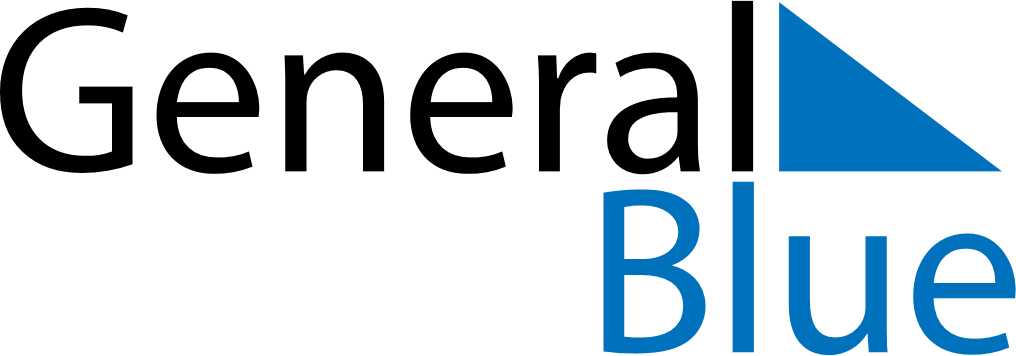 April 2028April 2028April 2028SerbiaSerbiaSUNMONTUEWEDTHUFRISAT123456789101112131415Orthodox Good Friday
Good Friday16171819202122Orthodox Easter
Easter SundayOrthodox Easter Monday
Easter MondayHolocaust Remembrance Day2324252627282930